с. Кичменгский ГородокО поддержке обращения Представительного Собрания Бабаевского муниципального района в Законодательное Собрание Вологодской областиМуниципальное Собрание РЕШИЛО:Поддержать обращение депутатов Представительного Собрания Бабаевского муниципального района в Законодательное Собрание Вологодской области с Законодательной инициативой о внесении соответствующих изменений в Федеральный закон 54-ФЗ «О применении контрольно-кассовой техники при осуществлении наличных денежных расчетов и (или) расчетов с использованием платежных карт», в части сохранения выездной торговли в отдаленных и труднодоступных населенных пунктах. Направить настоящее решение в Законодательное Собрание Вологодской области и Представительное Собрание Бабаевского муниципального района.Настоящее решение вступает в силу со дня его принятия.Глава района                                                                                    Л. Н. Дьякова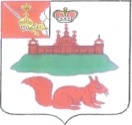 МУНИЦИПАЛЬНОЕ СОБРАНИЕКИЧМЕНГСКО-ГОРОДЕЦКОГО МУНИЦИПАЛЬНОГО РАЙОНАВОЛОГОДСКОЙ ОБЛАСТИМУНИЦИПАЛЬНОЕ СОБРАНИЕКИЧМЕНГСКО-ГОРОДЕЦКОГО МУНИЦИПАЛЬНОГО РАЙОНАВОЛОГОДСКОЙ ОБЛАСТИМУНИЦИПАЛЬНОЕ СОБРАНИЕКИЧМЕНГСКО-ГОРОДЕЦКОГО МУНИЦИПАЛЬНОГО РАЙОНАВОЛОГОДСКОЙ ОБЛАСТИРЕШЕНИЕРЕШЕНИЕРЕШЕНИЕот05.06.2017№371